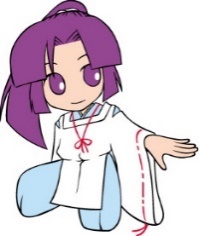 京響コンサートホール×京都市交響楽団プロジェクトVol.1佐渡裕指揮バーンスタイン交響曲第３番｢ｶﾞﾃﾞｨｯｼｭ｣京都コンサートホールと京都市交響楽団による新しいコンサート･シリーズVol,1.あらゆる人権やイデオロギーを超えた「平和への祈り」を、京都が誇るマエストロ佐渡裕による熱演でお送りします。　　　　　　　　　　（京都コンサートホール「2020年度公演のご案内」より）１　日　　時　令和２年11月22日（日）14:00開演２　会　　場　京都コンサートホール 　大ホール（京都市左京区下鴨半木町1-26）３　参加費　入場料については高文連が負担４　募集対象　加盟校に在籍するすべての生徒５　募集人数　40名予定（各校生徒４名、引率１名以内）＊定員を超えた場合は、調整を行うことがあります。注意：京都コンサートホールのチケット申込締切日が６月末のため、11月実施の事業ですが、現在募集しています。（追加募集なし）　※各校担当者様へ：学校内での締切日を設定し、空白部分に書き込んでください。　※高文連事務局への「参加申込書」メール添付データ提出期限は、６月26日（金）午後５時必着です。